 INSTRUCTIONS1.  Include information for baled hay only (Include purchases of any size or type of bale.)	2. Please report contract purchases for month when payment is made (both quantity of hay and total dollars paid), not when     	contract is written or delivery made unless delivery date and date of sale coincide.	3.  Exclude all hay purchased from dealers or any source other than farmers.	4. Report price paid regardless of whether the price is farm gate (you provide transportation from farm where purchased) or  	delivered to your operation.5.  MAIL YOUR REPORT PROMPTLY IN THE ENCLOSED POSTAGE PAID ENVELOPE or FAX it back to us using numbers shown above.Comments:Project 172   QID 050060       Project 172   QID 050060         OMB No. 0535-0003:  Approval Expires ??/??/20??  OMB No. 0535-0003:  Approval Expires ??/??/20??  OMB No. 0535-0003:  Approval Expires ??/??/20??  OMB No. 0535-0003:  Approval Expires ??/??/20??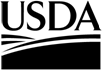 Prices Received By Farmers For Hay – June 2023Prices Received By Farmers For Hay – June 2023Prices Received By Farmers For Hay – June 2023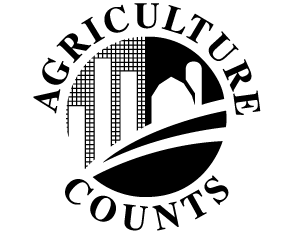 NATIONALAGRICULTURAL STATISTICSSERVICEUSDA/NASS – ArizonaMountain RegionPO Box 150969Lakewood, CO 80215-0969Phone: 800-392-3202 Fax: 866-314-4029 E-mail: NASSRFOMTR@nass.usda.govUSDA/NASS – ArizonaMountain RegionPO Box 150969Lakewood, CO 80215-0969Phone: 800-392-3202 Fax: 866-314-4029 E-mail: NASSRFOMTR@nass.usda.govPlease Mail or Fax to 1-866-314-4029 by the 15th.Please Mail or Fax to 1-866-314-4029 by the 15th.Please Mail or Fax to 1-866-314-4029 by the 15th.The information you provide will be used for statistical purposes only. Your response will be kept confidential and any person who willfully discloses ANY identifiable information about you or your operation is subject to a jail term, a fine, or both. This survey is conducted in accordance with the Confidential Information Protection and Statistical Efficiency Act of 2018, Title III of Pub. L. No. 115-435, codified in 44 U.S.C. Ch. 35 and other applicable Federal laws. For more information on how we protect your information please visit: https://www.nass.usda.gov/confidentiality. Response is voluntary.According to the Paperwork Reduction Act of 1995, an agency may not conduct or sponsor, and a person is not required to respond to, a collection of information unless it displays a valid OMB control number.  The valid OMB control number is 0535-0003.  The time required to complete this information collection is estimated to average 10 minutes per response, including the time for reviewing instructions, searching existing data sources, gathering and maintaining the data needed, and completing and reviewing the collection of information.The information you provide will be used for statistical purposes only. Your response will be kept confidential and any person who willfully discloses ANY identifiable information about you or your operation is subject to a jail term, a fine, or both. This survey is conducted in accordance with the Confidential Information Protection and Statistical Efficiency Act of 2018, Title III of Pub. L. No. 115-435, codified in 44 U.S.C. Ch. 35 and other applicable Federal laws. For more information on how we protect your information please visit: https://www.nass.usda.gov/confidentiality. Response is voluntary.According to the Paperwork Reduction Act of 1995, an agency may not conduct or sponsor, and a person is not required to respond to, a collection of information unless it displays a valid OMB control number.  The valid OMB control number is 0535-0003.  The time required to complete this information collection is estimated to average 10 minutes per response, including the time for reviewing instructions, searching existing data sources, gathering and maintaining the data needed, and completing and reviewing the collection of information.The information you provide will be used for statistical purposes only. Your response will be kept confidential and any person who willfully discloses ANY identifiable information about you or your operation is subject to a jail term, a fine, or both. This survey is conducted in accordance with the Confidential Information Protection and Statistical Efficiency Act of 2018, Title III of Pub. L. No. 115-435, codified in 44 U.S.C. Ch. 35 and other applicable Federal laws. For more information on how we protect your information please visit: https://www.nass.usda.gov/confidentiality. Response is voluntary.According to the Paperwork Reduction Act of 1995, an agency may not conduct or sponsor, and a person is not required to respond to, a collection of information unless it displays a valid OMB control number.  The valid OMB control number is 0535-0003.  The time required to complete this information collection is estimated to average 10 minutes per response, including the time for reviewing instructions, searching existing data sources, gathering and maintaining the data needed, and completing and reviewing the collection of information.	HAY CROPS BALEDPURCHASED FROM ARIZONA PRODUCERSENTIRE MONTH PURCHASESENTIRE MONTH PURCHASES	HAY CROPS BALEDPURCHASED FROM ARIZONA PRODUCERSPurchases made from FarmersDuring May 2023Purchases made from FarmersDuring May 2023	HAY CROPS BALEDPURCHASED FROM ARIZONA PRODUCERSQuantity PurchasedFrom FarmersDollars Paid ToFarmers For QuantityReportedALFALFA and Alfalfa mixtures ………………….	TONS	DOLLARSALFALFA and Alfalfa mixtures ………………….OTHER HAY including red clover, timothy, trefoil, brome grass, orchard grass, vetch, sudan, sorghum-sudan crosses, other tame and wild hay. ………………………………………………….SURVEY RESULTS: To receive the complete results of this survey on the release date, go to www.nass.usda.gov/results/.Respondent Name:  					9911Phone:  (		)		9910           MM        DD        YY Date:     __ __    __ __    __ __This completes the survey.  Thank you for your help.This completes the survey.  Thank you for your help.This completes the survey.  Thank you for your help.Office Use OnlyOffice Use OnlyOffice Use OnlyOffice Use OnlyOffice Use OnlyOffice Use OnlyResponseResponseRespondentRespondentModeModeEnum.Eval.R. UnitChangeOffice Use for POIDOffice Use for POIDOffice Use for POIDOffice Use for POIDOffice Use for POID1-Comp2-R3-Inac4-Office Hold5-R – Est6-Inac – Est7-Off Hold – Est99011-Op/Mgr2-Sp3-Acct/Bkpr4-Partner9-Oth99021-Mail2-Tel3-Face-to-Face4-CATI5-Web6-e-mail7-Fax8-CAPI19-Other990399989900992199859989       __  __  __  -  __  __  __  -  __  __  __9989       __  __  __  -  __  __  __  -  __  __  __9989       __  __  __  -  __  __  __  -  __  __  __9989       __  __  __  -  __  __  __  -  __  __  __9989       __  __  __  -  __  __  __  -  __  __  __1-Comp2-R3-Inac4-Office Hold5-R – Est6-Inac – Est7-Off Hold – Est99011-Op/Mgr2-Sp3-Acct/Bkpr4-Partner9-Oth99021-Mail2-Tel3-Face-to-Face4-CATI5-Web6-e-mail7-Fax8-CAPI19-Other990399989900992199851-Comp2-R3-Inac4-Office Hold5-R – Est6-Inac – Est7-Off Hold – Est99011-Op/Mgr2-Sp3-Acct/Bkpr4-Partner9-Oth99021-Mail2-Tel3-Face-to-Face4-CATI5-Web6-e-mail7-Fax8-CAPI19-Other99039998990099219985Optional UseOptional UseOptional UseOptional UseOptional Use1-Comp2-R3-Inac4-Office Hold5-R – Est6-Inac – Est7-Off Hold – Est99011-Op/Mgr2-Sp3-Acct/Bkpr4-Partner9-Oth99021-Mail2-Tel3-Face-to-Face4-CATI5-Web6-e-mail7-Fax8-CAPI19-Other9903999899009921998599079908990899069916S/E NameS/E NameS/E NameS/E NameS/E NameS/E Name